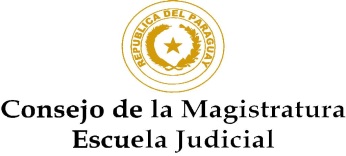 1. DATOS PERSONALES2. ESTUDIOS REALIZADOS2.1 SECUNDARIOS2.2 UNIVERSITARIOS(Indique solo aquellos cursos y/o seminarios que tengan una carga horaria superior a 40 horas académicas, con preferencia los que tengan relación al cargo que aspira)3. EXPERIENCIA PROFESIONAL3.1 Ejercicio de 3.2. Ejercicio de la profesión de Abogado3.3. Ejercicio de la profesión de Abogado3.4 Ejercicio de otras Funciones Judiciales(Si desempeñó una de las funciones especificadas en el cuadro siguiente, por favor indique el periodo de tiempo(desde-hasta) y marque con una “X” por debajo de la función que corresponda)3.5 Ejercicio de otras Funciones Públicas y/o Privadas(Incluir las funciones de Asesor, Consultor jurídico y otras funciones desempeñadas)3.6. EJERCICIO DE LA DOCENCIA4. PUBLICACIONES(Indique en especial las publicaciones relacionadas a áreas jurídicas, o que tenga alguna relación con el cargo que aspira)5. ANTECEDENTES5.1. Antecedente como Abogado, constancia otorgada por  de  de Justicia.(Marque con una “X” dentro de los cuadros, tanto en caso afirmativo como negativo y asegúrese de agregar el número de matrícula y la fecha de matriculación.5.2. Antecedente ante el Jurado de Enjuiciamiento de Magistrado (JEM)Marque con una “X” dentro de los cuadros, tanto en caso afirmativo como negativo y asegúrese de agregar la fecha de expedición del certificado5.3. Antecedente Penal.Marque con una “X” dentro de los cuadros, tanto en caso afirmativo como negativo y asegúrese de agregar número de certificado y fecha de expedición5.4. Antecedente ante Policía Nacional.Marque con una “X” dentro de los cuadros, tanto en caso afirmativo como negativo y asegúrese de agregar número de certificado y fecha de expedición6. DECLARACION DE BIENES Y RENTASPor favor, indique los últimos tres cargos ocupados en  y complete si presento o no declaración de bienes y rentas dentro del plazo,  marcando con una “X”, dentro del cuadro (por ejemplo X(En el cuadro siguiente, escriba el cargo actual, fecha en que asumió el cargo, la institución, y si cumplió con el mandato Constitucional, CN. Art. 104)Los datos consignados en el presente documento, son suministrados por el/la interesado/a, bajo fe de juramento.                                                                                                                                                                        …………………………………………………..                                                                                                                                                                              FIRMAAPELLIDOS: NOMBRES: NOMBRES: LUGAR Y FECHA DE NACIMIENTO: TELEFONO OFICINA:TELEFONO OFICINA:EDAD: TELEFONO PARTICULAR: TELEFONO PARTICULAR: DOCUMENTO DE IDENTIDAD CIVIL Nro. TELEFONO MOVIL TELEFONO MOVIL ESTADO CIVIL: NOMBRE Y APELLIDO DE LOS HIJOSFECHA DE NACIMIENTOSEXO: 1.DOMICILIO REAL: 2.DIRECCION DE CORREO ELECTRONICO: 3.NOMBRE Y APELLIDO DEL CONYUGUE:………………………………………………………………………………………….4.NOMBRE Y APELLIDO DEL CONYUGUE:………………………………………………………………………………………….5.TITULO OBTENIDOINSTITUCIONAÑOCARRERA/ESPECIALIDAD/DOCTORADOGRADOPOSTGRADOMAESTRÍADOCTORADOTITULOUNIVERSIDADPROMEDIOAÑOOBSERVACIONES:OBSERVACIONES:OBSERVACIONES:OBSERVACIONES:JUZGADO O TRIBUNAL EN QUE OCUPO CARGO/S DE MAGISTRADO JUDICIALLOCALIDADFUEROFUEROFUEROFUEROFUEROFUEROFUERODESDEHASTAJUZGADO O TRIBUNAL EN QUE OCUPO CARGO/S DE MAGISTRADO JUDICIALLOCALIDADCIVIL Y COMERCIALLABORALMENORPENALELECTORALCUENTASAGRARIODESDEHASTACOMO ABOGADO LITIGANTECOMO ABOGADO LITIGANTECIRCUNSCRIPCION/ES EN QUE EJERCIOTOTAL DE AÑOS DE EJERCICIODESDEHASTACIRCUNSCRIPCION/ES EN QUE EJERCIOTOTAL DE AÑOS DE EJERCICIOCOMO ASESOR JURIDICO(Institución Pública o privada)COMO ASESOR JURIDICO(Institución Pública o privada)INSTITUCIONTOTAL DE AÑOS DE EJERCICIODESDEHASTAINSTITUCIONTOTAL DE AÑOS DE EJERCICIOSecretario dePrimeraInstanciaSecretarioTribunal de ApelaciónSecretario de CSJRelatorTribunal de ApelaciónRelatorCSJRelatorMinisterioPúblicoInvestigadordelCIEJ-CSJAgentesFiscalesAsistentesFiscalesDefensoresPúblicosAbogadosdelTrabajoPERIODO DE TIEMPOPERIODO DE TIEMPOSecretario dePrimeraInstanciaSecretarioTribunal de ApelaciónSecretario de CSJRelatorTribunal de ApelaciónRelatorCSJRelatorMinisterioPúblicoInvestigadordelCIEJ-CSJAgentesFiscalesAsistentesFiscalesDefensoresPúblicosAbogadosdelTrabajoDESDEHASTAINSTITUCIONCARGO DESEMPEÑADOPERIODO DE TIEMPOPERIODO DE TIEMPOINSTITUCIONCARGO DESEMPEÑADODESDEHASTAUNIVERSIDADCATEGORIAHORAS CATEDRASPERIODO DE TIEMPOPERIODO DE TIEMPOUNIVERSIDADCATEGORIAHORAS CATEDRASDESDEHASTATITULO DE LA OBRANRO. PAGINAEDITORIALAÑOCANTIDAD DE EJEMPLAES(Monografías y otras publicaciones)…………………………………………………………………………………………………………………………………………………………………………………………….…………..…………………………………………………………………………………………………………………………………………………………………………………………………………NUMERO DE MATRICULADE ABOGADOFECHA DE MATRICULA DE ABOGADOPRESENTA CERTIFICADOREGISTRA ANTECEDENTESITUACION ANTESECRETARIA GENERALCSJFECHA DE EXPEDICION DE CERTIFICADOPRESENTA CERTIFICADOREGISTRA ANTECEDENTESSITUACION ANTE EL JURADO DE ENJUICIAMIENTO DE MAGISTRADOSPRESENTA CERTIFICADO DEANTEDENTE PENALNUMERO DE CERTIFICADOFECHA DE EXPEDICIÓN DE CERTIFICADOREGISTRA ANTECEDENTEPRESENTA CERTIFICADO EXPEDIDO POR  NACIONALNUMERO DE CERTIFICADOFECHA DE EXPEDICIÓN DE CERTIFICADOREGISTRA ANTECEDENTEULTIMOS CARGOS EN  PUBLICAINSTITUCIONESPRESENTO DECLARACIÓNDE BIENES Y RENTA(Art. .N.)Dentro del plazo legal(15 días) al ingresar al cargoPRESENTO DECLARACIÓNDE BIENES Y RENTA(Art. .N.)Dentro del plazo legal(15 días) al ingresar al cargo1.2.3.Fecha en que asumió el cargo:……/………/………….PRESENTO DECLARACIÓNDE BIENES Y RENTADentro del plazo legal(15 días) al ingresar al cargoPRESENTO DICTAMENES DE CONTRALORIA GENERAL DE LA REPUBICAFecha en que asumió el cargo:……/………/………….OBSERVACIONES:………………………………………………………………………………………………………………………………………………………………………………………………………………………………………………………………………………………………………………………………………………………………………………………………………………………………………………………